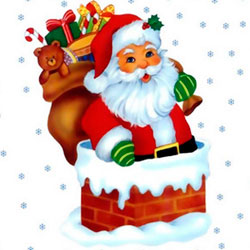 «Новый год – праздник детства и волшебства». Мерцание огоньков и запах свежей хвои вперемешку с ароматом мандаринов – все это удивительным образом переносит нас в то время, когда мы сами были маленькими. Пожалуй, ни один другой праздник не пронизан таким острым предчувствием Чуда. Подарите кусочек волшебства своим малышам – устройте запоминающийся новогодний праздник. Поверьте, это совсем не сложно. 

Подготовка. Напрасно мы упускаем из виду этот важный праздничный аспект. Ребенок совершенно иначе относится к торжеству, если сам принимает участие в его подготовке. Это прекрасный повод для творчества и интересных идей. И самое благодатное в подготовке к Новому году – это оформление праздничного помещения: Новогодние гирлянды. Ими можно украсить оконные проемы, протянуть их под потолком и повесить на елочку. Они бывают бумажные, тканевые, из различных подручных средств (бусин, ленточек, игрушек) и природных материалов (шишек и др.). Вариантов множество, выбирайте!Снежинки. Окна, украшенные ажурными снежинками, выглядят по-настоящему сказочно. Дети, как правило, любят эту технику и с удовольствием придумывают самые разные кружевные формы, ловко орудуя ножницами. Как вариант – снежинки, выполненные в технике квиллинга. Елочка. Красивая новогодняя елочка – сердце празднично оформленного помещения. Прекрасный вариант – ароматная елочка из леса. Но существует также много идей, как сделать миниатюрную новогоднюю елочку своими руками: из бумаги, пампонов, ниток, намотанных на конус и хорошенько проклеенных между собой, из природных материалов, из шариков, из конфет. Такая елочка станет замечательным новогодним подарком для друзей и близких. Игрушки. Невероятной прелестью и теплом обладают елочные игрушки, сделанные своими руками. Разбудите фантазию, и украсьте елочку вместе с малышом. Поверьте, это будет самая красивая новогодняя елочка! 
 Следующий шаг – это новогодний костюм, а затем – и праздничное меню. После такой ответственной подготовки остается последний немаловажный пункт – сценарий новогоднего праздника. Мы предлагаем сценарий, который подойдет и для празднования Нового года дома, в кругу семьи, и для веселого утренника в детском саду, школе, творческой студии. Это веселое путешествие в гости к дедушке Морозу придется по душе и самым маленьким, и ребятам постарше, все зависит от наполнения, которое легко можно варьировать по своему вкусу. 

Ведущая программы – Снегурочка. А, если группа детей большая, то и ее помощники – Дракончик, Снежинки, сказочные персонажи. Музыка - новогодняя, веселая и яркая. Загадки про лесных обитателей: 
1. Это что за колобок – 
Весь в колючках серый бок. 
Нет ни головы, ни ножек, 
Это наш приятель… (ежик) 

2. Ушки длинные торчат, 
Лапки белые дрожат. 
Ну-ка быстро угадай-ка – 
Это наш трусишка… (зайка) 

3. Он в зайчатах знает толк – 
Это страшный серый… (волк) 

4. Он милый, добрый толстячок, 
Его приятель – Пятачок. 
На мед имеет острый нюх 
Наш медвежонок… (Винни-Пух) 

Танцевальная игра «Веселый паровозик». 

Игра на внимание «Елочки – пенечки». 

Танцевальная игра на ловкость «Веревочка» 

Творческий конкурс «Угадай мелодию» 

Игры с дедом Морозом, танцы вокруг елочки и, конечно, новогодние подарки – все это неотъемлемая часть веселого праздника. А уже после всех участников ждет праздничное застолье и игры на улице. 

Веселого Нового года!